FICHE D'ACCUEIL - Nouvel Entrant (non-permanent)
Je travaille sur site LHOMONDJe travaille sur site PIERRE ET MARIE CURIEJe travaille sur site ESPCIAnnexe - Demande de programmation d’un transpondeur (site Lhomond)A NE REMPLIR QUE SI DES PIECES HORS PARAMETRAGE TYPE SONT DEMANDEESFinancement (à remplir sous l’appui du responsable hiérarchique)Financement (à remplir sous l’appui du responsable hiérarchique)Pôle de rattachement : Responsable direct :      Organisme Financeur : Autre à préciser :      Mode de Financement : Référence ligne budgétaire :      Fiche de renseignements  Fiche de renseignements  Fiche de renseignements   Madame      MonsieurNOM :       			Prénom :      NOM :       			Prénom :      Date de naissance : JJ/MM/AAAANationalité :      Nationalité :      Adresse du domicile :      Adresse du domicile :      Adresse du domicile :      Mail personnel :      Mail professionnel/institutionnel (si existant) :      Mail personnel :      Mail professionnel/institutionnel (si existant) :      Mail personnel :      Mail professionnel/institutionnel (si existant) :      Téléphone portable :      Téléphone portable :      Téléphone portable :      Personne à contacter en cas d’urgence :      	Téléphone :      Personne à contacter en cas d’urgence :      	Téléphone :      Personne à contacter en cas d’urgence :      	Téléphone :      Dernier diplôme obtenu :      Dernier diplôme obtenu :      Dernier diplôme obtenu :      ContratContratContratDate de début du contrat : JJ/MM/AAAADate de début du contrat : JJ/MM/AAAADate de fin du contrat : JJ/MM/AAAAEmployeur ou tutelle d’accueil :               SU          ENS         ESPCI        CNRSAutre à préciser :      Employeur ou tutelle d’accueil :               SU          ENS         ESPCI        CNRSAutre à préciser :      Employeur ou tutelle d’accueil :               SU          ENS         ESPCI        CNRSAutre à préciser :      Grade :    
Autre à préciser :      Grade :    
Autre à préciser :      Fonction occupée :      Pour les doctorants 		
Ecole doctorale :      Titre de la thèse :      Pour les doctorants 		
Ecole doctorale :      Titre de la thèse :      Pour les doctorants 		
Ecole doctorale :      Titre de la thèse :      Bureau/Site Bureau/Site Bureau/Site Je travaille sur site :       Lhomond      Pierre et Marie Curie    ESPCI        Montrouge   IPGG
Remplir la/les annexe(s) correspondante(s). Pour l’IPGG et Montrouge, se référer au site Lhomond.Je travaille sur site :       Lhomond      Pierre et Marie Curie    ESPCI        Montrouge   IPGG
Remplir la/les annexe(s) correspondante(s). Pour l’IPGG et Montrouge, se référer au site Lhomond.Je travaille sur site :       Lhomond      Pierre et Marie Curie    ESPCI        Montrouge   IPGG
Remplir la/les annexe(s) correspondante(s). Pour l’IPGG et Montrouge, se référer au site Lhomond.N° Bureau :      		N° de téléphone pro :      N° Bureau :      		N° de téléphone pro :      N° Bureau :      		N° de téléphone pro :       J’envoie au pôle RH une copie de mon contrat/convention de stage/arrêté d’affectation avec le livret d’accueil ou dès signature En cas de prolongation : j’envoie mon nouveau contrat au pôle RH dès signature
 En cas de changement de statut : je mets à jour mon livret d’accueil et je le renvoi au pôle RH Je m’engage à prévenir le pôle RH si les informations personnelles mentionnées ci-dessus venaient à changer. J’envoie au pôle RH une copie de mon contrat/convention de stage/arrêté d’affectation avec le livret d’accueil ou dès signature En cas de prolongation : j’envoie mon nouveau contrat au pôle RH dès signature
 En cas de changement de statut : je mets à jour mon livret d’accueil et je le renvoi au pôle RH Je m’engage à prévenir le pôle RH si les informations personnelles mentionnées ci-dessus venaient à changer. J’envoie au pôle RH une copie de mon contrat/convention de stage/arrêté d’affectation avec le livret d’accueil ou dès signature En cas de prolongation : j’envoie mon nouveau contrat au pôle RH dès signature
 En cas de changement de statut : je mets à jour mon livret d’accueil et je le renvoi au pôle RH Je m’engage à prévenir le pôle RH si les informations personnelles mentionnées ci-dessus venaient à changer.NOM :       PRENOM :       J’ai besoin de… :Cadre réservé à l’administration :	Une adresse mail @ens.psl.euPôle RH/Affaires générales Suivi RH Reseda  Annuaire du département 
et de ses unités de recherche Annuaire SU 
(LBM et PASTEUR) Paramétrage application congés Listes de diffusion (préciser) :
 All
 Doctorants
 Postdoc
 Liste du pôle
 LBM non permanents
 Autres :      
Gestionnaire de site Adresse mail pro créée : Préciser :      @ens.psl.eu
 Transpondeur remis
	N° :       Signature :	Un transpondeur (en cas de non restitution à la gestionnaire de site lors de 	mon départ, 150€ seront facturés à mon pôle de rattachement) :
	 Paramétrage type de mon pôle (consulter)
	 Pièces supplémentaires (hors paramétrage type) : remplir l’annexe en 	dernière page du livretPôle RH/Affaires générales Suivi RH Reseda  Annuaire du département 
et de ses unités de recherche Annuaire SU 
(LBM et PASTEUR) Paramétrage application congés Listes de diffusion (préciser) :
 All
 Doctorants
 Postdoc
 Liste du pôle
 LBM non permanents
 Autres :      
Gestionnaire de site Adresse mail pro créée : Préciser :      @ens.psl.eu
 Transpondeur remis
	N° :       Signature :	Une carte multifonction PSL	 Je suis employé par l’ENS : je récupère ma carte au 45 rue d’Ulm 48h 	après la signature de mon contrat	 Je ne suis pas rémunéré par l’ENS : je fais mes démarches en ligne en 	joignant mon contrat et j’attends confirmation que ma carte est disponible : 	http://alouette.ens.fr/formulaire	 Je suis stagiaire et ma convention est établie avec l’ENS : le pôle RH fait 	les démarches pour moi si j’ai bien fourni mes pièces justificatives.	 Je suis stagiaire et ma convention est établie avec une tutelle de l’ENS 	(ESPCI, CNRS, SU) : je fais mes démarches en ligne et j’attends confirmation 	que ma carte est disponible :	http://alouette.ens.fr/formulairePôle RH/Affaires générales Suivi RH Reseda  Annuaire du département 
et de ses unités de recherche Annuaire SU 
(LBM et PASTEUR) Paramétrage application congés Listes de diffusion (préciser) :
 All
 Doctorants
 Postdoc
 Liste du pôle
 LBM non permanents
 Autres :      
Gestionnaire de site Adresse mail pro créée : Préciser :      @ens.psl.eu
 Transpondeur remis
	N° :       Signature :	Mes accès au WifiENS/à l’ENT de l’ENS (je dois avoir récupéré ma carte 	multifonction) : je fais mes démarches iciPôle RH/Affaires générales Suivi RH Reseda  Annuaire du département 
et de ses unités de recherche Annuaire SU 
(LBM et PASTEUR) Paramétrage application congés Listes de diffusion (préciser) :
 All
 Doctorants
 Postdoc
 Liste du pôle
 LBM non permanents
 Autres :      
Gestionnaire de site Adresse mail pro créée : Préciser :      @ens.psl.eu
 Transpondeur remis
	N° :       Signature :J’ai pris connaissance de… :Pôle RH/Affaires générales Suivi RH Reseda  Annuaire du département 
et de ses unités de recherche Annuaire SU 
(LBM et PASTEUR) Paramétrage application congés Listes de diffusion (préciser) :
 All
 Doctorants
 Postdoc
 Liste du pôle
 LBM non permanents
 Autres :      
Gestionnaire de site Adresse mail pro créée : Préciser :      @ens.psl.eu
 Transpondeur remis
	N° :       Signature :	Des règlements intérieurs du département et de mon unité de 	rattachement le cas échéantPôle RH/Affaires générales Suivi RH Reseda  Annuaire du département 
et de ses unités de recherche Annuaire SU 
(LBM et PASTEUR) Paramétrage application congés Listes de diffusion (préciser) :
 All
 Doctorants
 Postdoc
 Liste du pôle
 LBM non permanents
 Autres :      
Gestionnaire de site Adresse mail pro créée : Préciser :      @ens.psl.eu
 Transpondeur remis
	N° :       Signature : 	Je me suis rapproché(e) de l’assistant de prévention de mon pôle de 	rattachement :  NOM Prénom de l’AP :  Pôle RH/Affaires générales Suivi RH Reseda  Annuaire du département 
et de ses unités de recherche Annuaire SU 
(LBM et PASTEUR) Paramétrage application congés Listes de diffusion (préciser) :
 All
 Doctorants
 Postdoc
 Liste du pôle
 LBM non permanents
 Autres :      
Gestionnaire de site Adresse mail pro créée : Préciser :      @ens.psl.eu
 Transpondeur remis
	N° :       Signature :	J’ai effectué la visite des locaux à mon arrivée avec NOM Prénom et pris 	connaissance et signé la fiche de sécurité du nouvel entrant.Pôle RH/Affaires générales Suivi RH Reseda  Annuaire du département 
et de ses unités de recherche Annuaire SU 
(LBM et PASTEUR) Paramétrage application congés Listes de diffusion (préciser) :
 All
 Doctorants
 Postdoc
 Liste du pôle
 LBM non permanents
 Autres :      
Gestionnaire de site Adresse mail pro créée : Préciser :      @ens.psl.eu
 Transpondeur remis
	N° :       Signature :	J’ai fait la formation NEO : https://neo.cnrs.fr/login/index.phpPôle RH/Affaires générales Suivi RH Reseda  Annuaire du département 
et de ses unités de recherche Annuaire SU 
(LBM et PASTEUR) Paramétrage application congés Listes de diffusion (préciser) :
 All
 Doctorants
 Postdoc
 Liste du pôle
 LBM non permanents
 Autres :      
Gestionnaire de site Adresse mail pro créée : Préciser :      @ens.psl.eu
 Transpondeur remis
	N° :       Signature :	J’ai pris connaissance de la charte informatique en usage à l’ENSPôle RH/Affaires générales Suivi RH Reseda  Annuaire du département 
et de ses unités de recherche Annuaire SU 
(LBM et PASTEUR) Paramétrage application congés Listes de diffusion (préciser) :
 All
 Doctorants
 Postdoc
 Liste du pôle
 LBM non permanents
 Autres :      
Gestionnaire de site Adresse mail pro créée : Préciser :      @ens.psl.eu
 Transpondeur remis
	N° :       Signature :	Le lien et mot de passe de l’intranet du département et de ses unités de 	recherche m’ont été communiqués : https://www.chimie.ens.fr/ Pôle RH/Affaires générales Suivi RH Reseda  Annuaire du département 
et de ses unités de recherche Annuaire SU 
(LBM et PASTEUR) Paramétrage application congés Listes de diffusion (préciser) :
 All
 Doctorants
 Postdoc
 Liste du pôle
 LBM non permanents
 Autres :      
Gestionnaire de site Adresse mail pro créée : Préciser :      @ens.psl.eu
 Transpondeur remis
	N° :       Signature :NOM :       PRENOM :       J’ai besoin de… :Cadre réservé à l’administration :	Une adresse mail @sorbonne-universite.frPôle RH/Affaires générales Suivi RH Reseda  Annuaire du département 
et de ses unités de recherche Annuaire SU 
(LBM et PASTEUR) Paramétrage application congés Listes de diffusion (préciser) :
 All
 Doctorants
 Postdoc
 Liste du pôle
 LBM non permanents
 Autres :      
Gestionnaire de site Adresse mail pro créée : Préciser :      @sorbonne-universite.fr
 Clé Kaba remiseSignature :	Une clé Kaba avec les accès suivants :      Pôle RH/Affaires générales Suivi RH Reseda  Annuaire du département 
et de ses unités de recherche Annuaire SU 
(LBM et PASTEUR) Paramétrage application congés Listes de diffusion (préciser) :
 All
 Doctorants
 Postdoc
 Liste du pôle
 LBM non permanents
 Autres :      
Gestionnaire de site Adresse mail pro créée : Préciser :      @sorbonne-universite.fr
 Clé Kaba remiseSignature :	Mes accès au Wifi de Sorbonne Université : je me renseigne iciPôle RH/Affaires générales Suivi RH Reseda  Annuaire du département 
et de ses unités de recherche Annuaire SU 
(LBM et PASTEUR) Paramétrage application congés Listes de diffusion (préciser) :
 All
 Doctorants
 Postdoc
 Liste du pôle
 LBM non permanents
 Autres :      
Gestionnaire de site Adresse mail pro créée : Préciser :      @sorbonne-universite.fr
 Clé Kaba remiseSignature :Pôle RH/Affaires générales Suivi RH Reseda  Annuaire du département 
et de ses unités de recherche Annuaire SU 
(LBM et PASTEUR) Paramétrage application congés Listes de diffusion (préciser) :
 All
 Doctorants
 Postdoc
 Liste du pôle
 LBM non permanents
 Autres :      
Gestionnaire de site Adresse mail pro créée : Préciser :      @sorbonne-universite.fr
 Clé Kaba remiseSignature :J’ai pris connaissance de… :Pôle RH/Affaires générales Suivi RH Reseda  Annuaire du département 
et de ses unités de recherche Annuaire SU 
(LBM et PASTEUR) Paramétrage application congés Listes de diffusion (préciser) :
 All
 Doctorants
 Postdoc
 Liste du pôle
 LBM non permanents
 Autres :      
Gestionnaire de site Adresse mail pro créée : Préciser :      @sorbonne-universite.fr
 Clé Kaba remiseSignature :	Des règlements intérieurs du département et de mon unité de 	rattachement le cas échéantPôle RH/Affaires générales Suivi RH Reseda  Annuaire du département 
et de ses unités de recherche Annuaire SU 
(LBM et PASTEUR) Paramétrage application congés Listes de diffusion (préciser) :
 All
 Doctorants
 Postdoc
 Liste du pôle
 LBM non permanents
 Autres :      
Gestionnaire de site Adresse mail pro créée : Préciser :      @sorbonne-universite.fr
 Clé Kaba remiseSignature : 	Je me suis rapproché(e) de l’assistant de prévention de mon pôle de 	rattachement :  NOM Prénom de l’AP :  Pôle RH/Affaires générales Suivi RH Reseda  Annuaire du département 
et de ses unités de recherche Annuaire SU 
(LBM et PASTEUR) Paramétrage application congés Listes de diffusion (préciser) :
 All
 Doctorants
 Postdoc
 Liste du pôle
 LBM non permanents
 Autres :      
Gestionnaire de site Adresse mail pro créée : Préciser :      @sorbonne-universite.fr
 Clé Kaba remiseSignature :	J’ai effectué la visite des locaux à mon arrivée avec NOM Prénom et pris 	connaissance et signé la fiche de sécurité du nouvel entrant.Pôle RH/Affaires générales Suivi RH Reseda  Annuaire du département 
et de ses unités de recherche Annuaire SU 
(LBM et PASTEUR) Paramétrage application congés Listes de diffusion (préciser) :
 All
 Doctorants
 Postdoc
 Liste du pôle
 LBM non permanents
 Autres :      
Gestionnaire de site Adresse mail pro créée : Préciser :      @sorbonne-universite.fr
 Clé Kaba remiseSignature :	J’ai fait la formation NEO : https://neo.cnrs.fr/login/index.phpPôle RH/Affaires générales Suivi RH Reseda  Annuaire du département 
et de ses unités de recherche Annuaire SU 
(LBM et PASTEUR) Paramétrage application congés Listes de diffusion (préciser) :
 All
 Doctorants
 Postdoc
 Liste du pôle
 LBM non permanents
 Autres :      
Gestionnaire de site Adresse mail pro créée : Préciser :      @sorbonne-universite.fr
 Clé Kaba remiseSignature :	J’ai pris connaissance de la charte informatique en usage à Sorbonne 	UniversitéPôle RH/Affaires générales Suivi RH Reseda  Annuaire du département 
et de ses unités de recherche Annuaire SU 
(LBM et PASTEUR) Paramétrage application congés Listes de diffusion (préciser) :
 All
 Doctorants
 Postdoc
 Liste du pôle
 LBM non permanents
 Autres :      
Gestionnaire de site Adresse mail pro créée : Préciser :      @sorbonne-universite.fr
 Clé Kaba remiseSignature :	Le lien et mot de passe de l’intranet du département et de ses unités de 	recherche m’ont été communiqués : https://www.chimie.ens.fr/ Pôle RH/Affaires générales Suivi RH Reseda  Annuaire du département 
et de ses unités de recherche Annuaire SU 
(LBM et PASTEUR) Paramétrage application congés Listes de diffusion (préciser) :
 All
 Doctorants
 Postdoc
 Liste du pôle
 LBM non permanents
 Autres :      
Gestionnaire de site Adresse mail pro créée : Préciser :      @sorbonne-universite.fr
 Clé Kaba remiseSignature :NOM :       PRENOM :       J’ai besoin de… :Cadre réservé à l’administration :	Une adresse mail @espci.psl.euPôle RH/Affaires générales Suivi RH Reseda  Annuaire du département 
et de ses unités de recherche Annuaire SU 
(LBM et PASTEUR) Paramétrage application congés Listes de diffusion (préciser) :
 All
 Doctorants
 Postdoc
 imap.np
 Autres :      
Gestionnaire de site Adresse mail pro créée : Préciser :      @espci.psl.eu
 Transpondeur remisSignature :	Un transpondeurPôle RH/Affaires générales Suivi RH Reseda  Annuaire du département 
et de ses unités de recherche Annuaire SU 
(LBM et PASTEUR) Paramétrage application congés Listes de diffusion (préciser) :
 All
 Doctorants
 Postdoc
 imap.np
 Autres :      
Gestionnaire de site Adresse mail pro créée : Préciser :      @espci.psl.eu
 Transpondeur remisSignature :	Une carte d’accès ESPCI-PSLPôle RH/Affaires générales Suivi RH Reseda  Annuaire du département 
et de ses unités de recherche Annuaire SU 
(LBM et PASTEUR) Paramétrage application congés Listes de diffusion (préciser) :
 All
 Doctorants
 Postdoc
 imap.np
 Autres :      
Gestionnaire de site Adresse mail pro créée : Préciser :      @espci.psl.eu
 Transpondeur remisSignature :Pôle RH/Affaires générales Suivi RH Reseda  Annuaire du département 
et de ses unités de recherche Annuaire SU 
(LBM et PASTEUR) Paramétrage application congés Listes de diffusion (préciser) :
 All
 Doctorants
 Postdoc
 imap.np
 Autres :      
Gestionnaire de site Adresse mail pro créée : Préciser :      @espci.psl.eu
 Transpondeur remisSignature :J’ai pris connaissance de… :Pôle RH/Affaires générales Suivi RH Reseda  Annuaire du département 
et de ses unités de recherche Annuaire SU 
(LBM et PASTEUR) Paramétrage application congés Listes de diffusion (préciser) :
 All
 Doctorants
 Postdoc
 imap.np
 Autres :      
Gestionnaire de site Adresse mail pro créée : Préciser :      @espci.psl.eu
 Transpondeur remisSignature :	Des règlements intérieurs du département et de mon unité de 	rattachement le cas échéantPôle RH/Affaires générales Suivi RH Reseda  Annuaire du département 
et de ses unités de recherche Annuaire SU 
(LBM et PASTEUR) Paramétrage application congés Listes de diffusion (préciser) :
 All
 Doctorants
 Postdoc
 imap.np
 Autres :      
Gestionnaire de site Adresse mail pro créée : Préciser :      @espci.psl.eu
 Transpondeur remisSignature : 	Je me suis rapproché(e) de l’assistant de prévention de mon pôle de 	rattachement :  NOM Prénom de l’AP :  Pôle RH/Affaires générales Suivi RH Reseda  Annuaire du département 
et de ses unités de recherche Annuaire SU 
(LBM et PASTEUR) Paramétrage application congés Listes de diffusion (préciser) :
 All
 Doctorants
 Postdoc
 imap.np
 Autres :      
Gestionnaire de site Adresse mail pro créée : Préciser :      @espci.psl.eu
 Transpondeur remisSignature :	J’ai effectué la visite des locaux à mon arrivée avec NOM Prénom et pris 	connaissance et signé la fiche de sécurité du nouvel entrant.Pôle RH/Affaires générales Suivi RH Reseda  Annuaire du département 
et de ses unités de recherche Annuaire SU 
(LBM et PASTEUR) Paramétrage application congés Listes de diffusion (préciser) :
 All
 Doctorants
 Postdoc
 imap.np
 Autres :      
Gestionnaire de site Adresse mail pro créée : Préciser :      @espci.psl.eu
 Transpondeur remisSignature :	J’ai fait la formation NEO : https://neo.cnrs.fr/login/index.phpPôle RH/Affaires générales Suivi RH Reseda  Annuaire du département 
et de ses unités de recherche Annuaire SU 
(LBM et PASTEUR) Paramétrage application congés Listes de diffusion (préciser) :
 All
 Doctorants
 Postdoc
 imap.np
 Autres :      
Gestionnaire de site Adresse mail pro créée : Préciser :      @espci.psl.eu
 Transpondeur remisSignature :	J’ai pris connaissance de la charte informatique en usage à l’ESPCI 	(transmise lors de la création de mon compte de messagerie)Pôle RH/Affaires générales Suivi RH Reseda  Annuaire du département 
et de ses unités de recherche Annuaire SU 
(LBM et PASTEUR) Paramétrage application congés Listes de diffusion (préciser) :
 All
 Doctorants
 Postdoc
 imap.np
 Autres :      
Gestionnaire de site Adresse mail pro créée : Préciser :      @espci.psl.eu
 Transpondeur remisSignature :	Le lien et mot de passe de l’intranet du département et de ses unités de 	recherche m’ont été communiqués : https://www.chimie.ens.fr/ Pôle RH/Affaires générales Suivi RH Reseda  Annuaire du département 
et de ses unités de recherche Annuaire SU 
(LBM et PASTEUR) Paramétrage application congés Listes de diffusion (préciser) :
 All
 Doctorants
 Postdoc
 imap.np
 Autres :      
Gestionnaire de site Adresse mail pro créée : Préciser :      @espci.psl.eu
 Transpondeur remisSignature :NOM : Prénom : Paramétrage type d’un transpondeur selon rattachement du nouvel entrant 
(le paramétrage type est consultable sur l’intranet du département)Paramétrage type d’un transpondeur selon rattachement du nouvel entrant 
(le paramétrage type est consultable sur l’intranet du département)Le nouvel entrant est : 	 Permanent	 Non permanentLe nouvel entrant est : 	 Permanent	 Non permanentSélectionnez votre UMR
 UMR 8640 – PASTEUR
 UMR 7203 – LBM UMR 8004 – IMAP Département – Services communsSélectionnez votre équipe de rattachement
 CPBMV 	 NBMS	 CHTHEO
 PGMB	 SDB

 Demande l’accès supplémentaire aux pièces suivantes 
(hors paramétrage type du pôle et salles de cours ou assimilées) :       Demande l’accès supplémentaire aux pièces suivantes 
(hors paramétrage type du pôle et salles de cours ou assimilées) :      Demande émise le :      Par (responsable hiérarchique) :      Signature du responsable hiérarchique :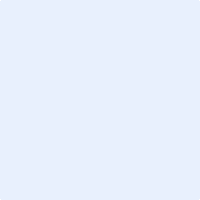 Demande émise le :      Par (responsable hiérarchique) :      Signature du responsable hiérarchique :